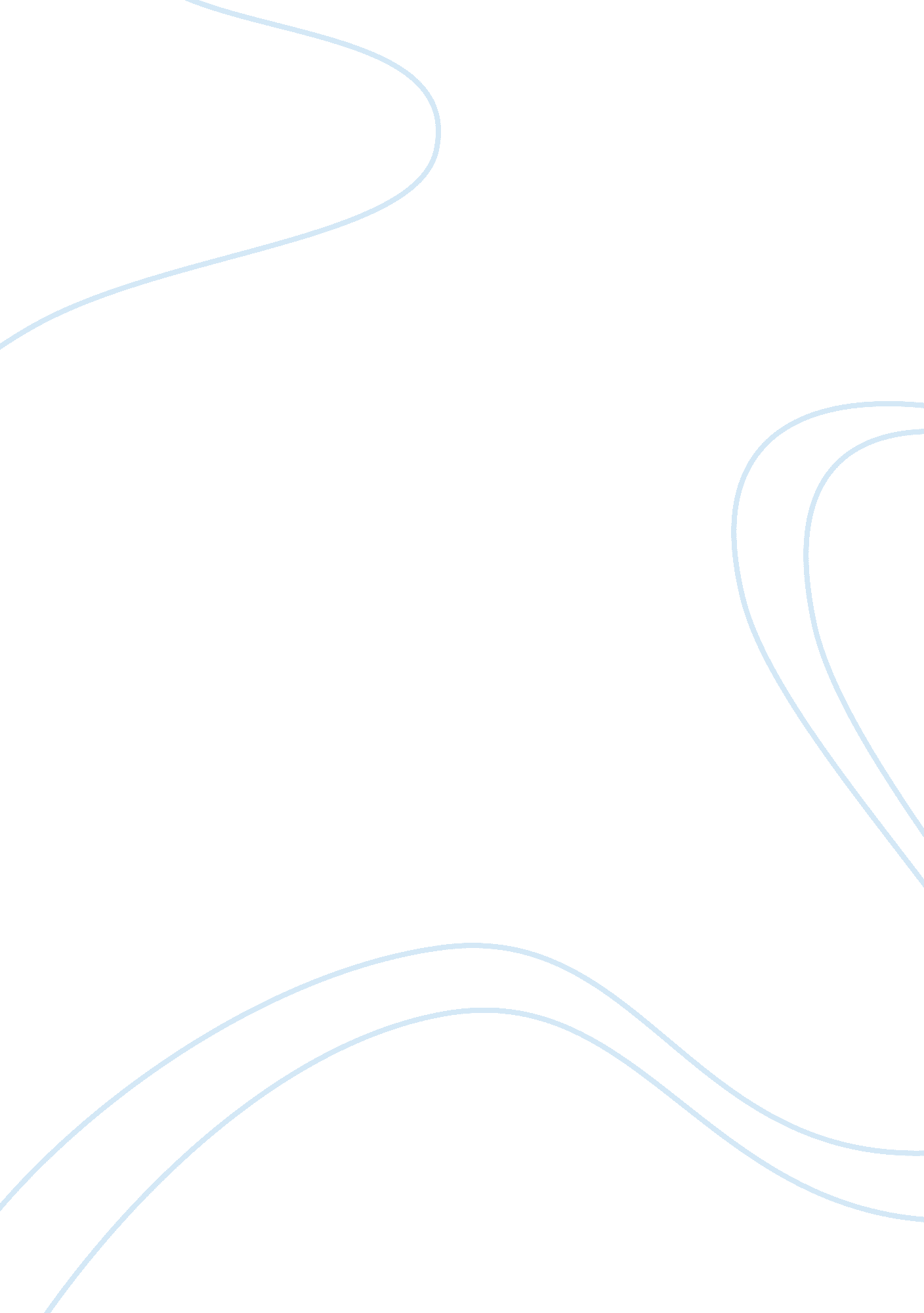 Factors that influence a person self concept sociology essaySociology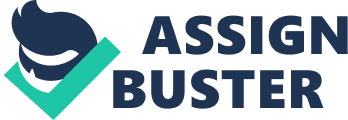 123 Manchester roadManchesterM3 1AATelephone: 0161 000 000-5Fax: 0161 000 0006 Written report Table of contents Introduction......................................................................................... Page 3Factors that influence a person self-concept....................................... Page 4-5Methodology....................................................................................... Page 5Findings.............................................................................................. Page 6Conclusions........................................................................................ Page 7Recommendation................................................................................ Page 8Appendices......................................................................................... Page 9Bibliography....................................................................................... Page 10IntroductionI have been asked to reassess a case study on Isaac Barlow and Zac Barlow. In my assessment I shall include aspects that influenced the brothers self concept. Also, I shall include an outline how these factors can influence the growth of their self esteem. Finally, I shall include an explanation on how these factors can influence the development of their self concept. Self concept is the way an individual visualise them self. For example, self concept can be very influential in the way we see our self; by receiving critical comments by peers or family member, which can cause low self esteem. Self concept is made up of factors such as self image, ideal self and self esteem. Haworth et al (2010) suggests that there are numerous factors that can affect your self- concept. They are age, education, media, appearance, culture, abuse, relationships, gender, and income. These factors are also known as socioeconomic factors. (P3) State factors that influence an individual’s self-concept and give a clear and full account of the factors that might have influenced the brother’s self-concept. I shall state the factors that influence an individual’s self-concept and I will give a clear and full account of the factors that might have influenced the brother’s self-concept. Factors that can influence an individuals self-concept are education, media, appearance, culture, abuse, relationships, gender, income and age. Education: Education can influence an individual’s self-concept by having supportive teaching staff who continues to encourage a student to keep up the good work. Also, another factor that can influence an individual’s self-concept is the lack of employment due to having a poor education. Education can impact on a person's self-esteem if they cannot get into employment and the person will get a negative self-image and low self-esteem. Media: Media can influence an individual’s self-concept through provision of educational sources such as, promoting enrolment on academic courses and information on current situation happening in our society. A further reason that can influence an individual’s self-concept is displaying of images of models or celebrities being underweight. For example, pictures of Victoria Beckham and Nicole Richie. Appearance: Appearance can affect an individual’s self-concept both constructively and harmfully. For example, appearance constructive influence will be pictures displayed by sports encouraging individual’s to keep up a healthy lifestyle. Further to point, appearance can have a negative influence on a person’s life through advertising photos of underweight models and this can influence young women to try to seem very thin. Culture: Culture can influence an individual’s self-concept depending on how the person was raised and the beliefs and self values the person gained from parents. For instance, if we do not endorse or support another person’s culture this can have an impact on the individual. The media can also influence culture such as, it can portray negative images and state derogatory comments about an individual culture and people will have a negative outlook on a person’s culture which may lead to public reluctance of endorsing another person’s culture. Abuse: There are different types of abuse; they are physical, emotional, neglect and sexual. These types of abuse can harm a person self-concept, because of the emotional impact it will cause the person. However, abuse can influence a person’s self-concept if they were a victim of neglect and they will develop a low self-esteem. In addition, a person that has been emotional abuse may suffer from mental health conditions and socially excluded themselves. Relationships: Relationship can influence an individual’s self concept if you do not have supportive families and peers. This may lead the individual to have a negative self-concept with socialization. For example, if a person continuously hearing derogatory comments about them, this will have a negative impact on the individual’s self-concept. Gender: Gender is characterised by being a male or female. This categorisation can influence a person’s self-concept of stereotyping job roles for both genders. For example, men should play football and women should stay at home and cook the meals also take care of the children. Finally, I believe that these factors may influence an individual’s self-concept because of the inequality in gender roles. Income: Income can influence individual self-concept if a person does not have enough income they may become despair that they cannot afford to live a normal life. For example, a person with low-income a person cannot support their lifestyle factors, such as paying their rent; afford heating facilities within their home plus maintaining a balance diet. Age: Age can influence an individual’s self-concept during different life-stages. Moreover, age can influence early childhood by descriptive terminology; during teenage years, age influences self-concept because of the hormonal changes that occurs during this stage. Finally, age can influence an individual’s self-concept throughout adulthood because at this stage adults seem to have the most focal point of their lives.(M2) Outline how factors can influence the development of an individual’s self-concept, or Outline how the factors that influenced the brothers' self-concept. I shall now outline how the factors that influenced the brothers' self-concept and outline how the how factors can influence the development of an individual’s self-concept. Education: During their childhood the brothers develop friendship at school, they develop Media: Appearance: Culture: Abuse: Relationships: Gender: Income: Age: (D1) Describe how the factors influenced the brother’s self-concept. I shall describe how the factors influenced the brother self-concept and describe how the factors can influence the development of an individual’s self-concept. Factors that influenced Zac Barlow self-concept Age: During Zacs infancy years he was unable to distinguish what gender he was. During Zacs childhood years he was able to distinguish his family. During he was able to identify that he was a student and what year he was in school and able to identify his likes and dislikes. He was able to tell who is friends were and express his emotions. During adolescent life stage he was able to compare himself with others and express his relationship with peers. Also, he was able to describe his beliefs and acknowledge what is right from what is wrong. During his adulthood life stage he should become more confident within his personal relationship and establish himself within a particular career. Appearance: Zacs appearance seems to have been influence negatively, because he was not interested in sports. This may have impacted on him because within the norms males are expected to do physical activities. Also, this will have an impact on his self esteem, although his self image might be different on what others think about him. He may not feel attracted to form any relationship with the opposite sex at school because of his appearance. Moreover, his self concept may decrease due to how others perceive him. He had a very thin physique which might be an influence from the media. He may be affected by his appearance. His appearance may affect by how he attires or carries himself and called gay; he may feel within his ideal self that he is gay. Also, hearing negative words all the time can make him believe whatever they mimic him and this will lead to negative social interaction with his peers. Media: The media may have an impact on how he feels about himself. Media may impact on his appearance. May has impacted the way he feels about himself or may have an impact on his image which may encourage him to keep his body built. Contribute to self concept development; social, academic, emotional physical may impact on his appearance which is his ideal self. Media can also provide positive educational opportunities which can help to develop a person's academic growth. Culture: He believes he was the norm. In the western culture boys meant to be masculine and girls meant to be feminine. His culture can be influenced by his family also by his peers. He did not have a girlfriend at school plus how he was brought up might impact on his self esteem. Gender: He was male. He meant to have masculine physiques. He faces gender stereotype because he was not taking part in sport activity at school. Because of his gender stereotype it decreases his academic performance at school. At a certain age people can identify or chose which group to follow so he hangs out with older boys. Education: He was influenced by his parents to study because he did not have a choice. He was influenced by teachers, peers and parents to study. May start to compare himself with his peers including siblings. Receiving additional support from the school could help to develop his self concept. Being compared to other pupils or siblings can affect his views on himself. Been teased Zac may feel unwanted and be ashamed of who he is as a person and as a part of that he would have a low self esteem which he may possibly continue through to adulthood. This may also affect his relationships and employment prospects. Constant teasing can affect Zac overall mood and that is why he was unsociable. Because of this he may lose interest in sports activities and was able to build a relationship with older boys. He will also develop mental health issues such as depression and anxiety. He may feel reluctant to try and build relationships with his peers. Being teased can also has a significant consequence on his academic performance, reason being, he has been teased and this will make him divert from paying attention on his studies. This will have a result on his academic study by not making it into six forms or college. Also because he has been teased he did not want to take part in certain lessons. There is no indication of how long the teasing took place but there was speculations of Zac being bullied by his peers. Additionally, if he have been bullied this will show signs that his teasing was going on for a while then potentially lead to bullying. Furthermore, this will allow Zac to be in fear and have a negative self-concept about himself or have a negative self-image, self-esteem, self-value and ideal self. These mental scars can affect Zac in both past and present conduct and decrease his chance of academic and psychological hardship throughout school and into adulthood. Income: He was raised in a middle class family. So his parents had enough money to live an above normal lifestyle. Having brought up in a middle class family, would mean that some of his needs were financially. Also, been used to a lot of money during his development he may be used to materialistic things. He may influence to steal because he cannot afford his lifestyle needs which can have a negative self image. Relationship: There are different types of relationships, which are family, mutual, ect. He did not have a good relationship with his peers because they taunted him. He did not have good relationship with school staff as he always gets into trouble at school He may introvert his social behaviour. He did not have a good relationship with his parents as he has been neglected and he would not speak to them. He did not have good social interaction with any of his peers family and staff at school. He develops relationship with older boys as they share similar value this will strengthen his self concept and extrovert his social conduct. Abuse: He was verbally abused by peers which will have an emotional impact on his self esteem. He was neglected by his parents, for example, his emotional needs were neglected. He may be abuse by the older boys which influenced him to smoke because he was vulnerable. He may be stereotyped because of his role of his gender, for instance, males meant to be muscular and females were meant to be gorgeous. Factors that influence Isaac Barlow self-concept Age: Isaac self-concept changes throughout his life. Age: He is the eldest of his siblings. Appearance: Media: Culture: Gender: Education: Income: Relationship: Abuse: Self-image: this is how a person thinks about or see them self. Ideal self: this is what you would like to beSelf-esteem: this is how you value yourself. Conclusion 